St. Ignatius College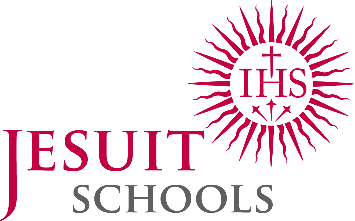 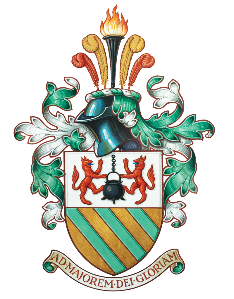 Turkey Street, Enfield EN1 4NPTel: 01992 717835 Fax: 01992 652070www.st-ignatius.enfield.sch.ukHeadteacher:  Mary O’Keeffe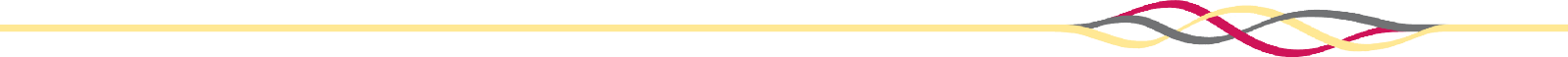 CONFIDENTIALAPPLICATION FORMFor the Post of (please complete) _________________Return to recruitment@st-ignatius.enfield.sch.ukPERSONAL DETAILSHome addressIf you have lived at this address for less than 5 years, please list all other addresses at which you have lived during this period.Work permit details and expiry date (if applicable)Teaching staff only
Teaching staff only
Teaching staff only
	Teaching staff only
Are you subject to any conditions or prohibitions placed on you by the GTCE? If so, please provide detailsTeachers’ Pension Scheme Details (if applicable)REFERENCESPlease provide the contact details for at least two referees (not from the same school/organisation/company) For applicants currently employed, one referee should be your current employer.  If you are currently employed by a school then your referee must be the Headteacher.  For Catholic applicants, one referee should be the Parish Priest of the Parish in which you usually worship.Please note: all contact details must be completed in full.	I give my permission for my current employer to be contacted prior to interview	Sign …………….………………..  Date …………………..		I do not give my permission for my current employer to be contacted prior to interview	Sign ………………………………. Date ………………….I give my permission for the above referee to be contacted prior to interview	Sign ……………….……………..  Date …………………..		I do not give my permission for the above referee to be contacted prior to interview	Sign ………………………………. Date ………………….I give my permission for the above referee to be contacted prior to interview	Sign ……………………………..  Date …………………..		I do not give my permission for the above referee to be contacted prior to interview	Sign …………………..…………. Date ………………….EMPLOYMENT HISTORYPlease provide details of your relevant employment history in chronological order, starting with the most recent.It is important that any gaps in employment are explained fully at the end of this section.Current employer (if applicable)Reason for leavingKey responsibilitiesPrevious employersReason for leavingReason for leavingReason for leavingReason for leavingReason for leavingGaps in employmentPlease provide details of any gaps in you employment history (if applicable)EDUCATION AND PROFESSIONAL QUALIFICATIONS (SINCE GCSE, OR EQUIVALENT)Please provide details of you educational and professional qualifications in chronological order, starting with the most recent.PROFESSIONAL BODIESPlease provide details of any membership of relevant professional bodies.REASONS FOR APPLICATIONPlease provide a written statement, no longer than 2 sides of A4, explaining why you are applying for this position and what attributes you believe you would bring. You may wish to pay particular attention to the national standards for the post for which you are applying.Reason for applicationCRIMINAL CONVICTIONS AND CHILD PROTECTIONDisclosure and Barring ServiceOffers of employment may be subject to a satisfactory DBS check. Please note that a previous conviction may not necessarily be a barrier to employment.Rehabilitation of Offenders Act 1974Anyone working with children or other vulnerable groups is exempt from the Rehabilitation of Offenders Act 1974 and must therefore declare all previous criminal convictions. Any and all previous convictions must be listed in the separate Declaration of Criminal Offenses form (attached). Please note that a previous conviction may not necessarily be a barrier to employment.I have read and understood the information in this section relating to Criminal Convictions and Child Protection. I understand that an offer of employment may be subject to a satisfactory DBS check. I understand that I must declare any and all previous criminal convictions in the Declaration of Criminal Offenses form. I confirm that I am not disqualified from working with children and/or have information held about me under section 142 Education Act.DATA PROTECTIONI hereby give my consent for the personal information, including recruitment monitoring data, provided as part of this application to be held on computer or other relevant filing systems and to be shared with other accredited organisations or agencies in accordance with the Data Protection Act 1998.DECLARATIONI understand that St. Ignatius College is committed to safeguarding and promoting the welfare of children and young people. I understand that anyone applying to work at St. Ignatius College is expected to share this commitment.I hereby confirm that all of the information supplied in this application is true and complete to the best of my knowledge. I understand that if it is discovered that I knowingly supplied false information my application may be rejected, or if I have already been hired I may be dismissed.RECRUITMENT MONITORINGHow did you find out about this postEQUAL OPPORTUNITIES MONITORINGWe are committed to equal opportunities in our recruitment process and in order to find out how well we are doing with this we need to collect monitoring data. This monitoring form is voluntary but the information we collect here is very useful to us as it helps us to make sure that we are an inclusive employer and to find out if our workforce is diverse. The information you supply on this form will be kept confidentially. The monitoring form has no part in the shortlisting process.Disabilities monitoringThe Equalities Act 2010 defines a disability as a physical or mental impairment that has a ‘substantial’ and ‘long-term’ negative effect on a person’s ability to do normal daily activities.Do you consider that you have a disability as defined by the Equalities Act 2010? If so, please provide detailsEthnic originHow would you describe your ethnic originWhiteOther white (please specify)Asian or Asian BritishOther Asian (please specify)Black or Black BritishOther Black (please specify)Other ethnic groupOther (please specify)LONDON BOROUGH OF ENFIELDDECLARATION OF UNSPENT AND RELEVANT SPENT CRIMINAL OFFENCES AND OTHER RELEVANT INFORMATION   BEFORE COMPLETING THIS FORMPLEASE READ THE FOLLOWING NOTES CAREFULLY.It is the policy of this Council and the School to require successful applicants for certain posts to disclose certain information on previous criminal records, or other relevant information, they may hold.  This does not mean that possession of a criminal record or the requirement to provide other relevant information will automatically prevent you from working for the Council or the School. As part of the recruitment process such information will only be considered in the light of its relevance to the post for which you are applying.  In many cases, a particular conviction or other information provided will be of no relevance and so can be discounted for the purposes of your application.  In assessing your suitability for a post, the Council and the School comply with the Code of Practice recommended by the Disclosure and Barring Service and other statutory guidance.Also, it is the Council and School’s policy to require all applicants for employment to disclose any previous ‘unspent’ criminal convictions and any cautions, reprimands and warnings that you have which have not expired, or any pending prosecutions. In addition, the job you are applying for is exempt from the provisions of Section 4 (2) of the Rehabilitation of Offenders Act 1974 (exceptions order 1975) which requires you to disclose all spent convictions and cautions except those which are ‘protected’ under Police Act 1997 – Part V and the amendments to the Exceptions Order 1975 (2013 and 2020) and are not subject to disclosure to employers on DBS certificates and cannot be taken into account. Guidance about whether a conviction or caution should be disclosed can be found on the Ministry of Justice Website and on the websites of charities NARCO and UNLOCK.The Council, or School, will use information provided by the Disclosure and Barring Service, as well as other information received, when assessing your suitability for such jobs.  In the event of employment, any failure to disclose such convictions or other relevant information requested, could result in dismissal or disciplinary action by the Council or the School.  Any information you give us about convictions and other relevant information will be kept confidential and will only be considered in relation to the job for which you are applying.DECLARATION OF CRIMINAL OFFENCESUsing the guidelines below please list all your unspent, and relevant spent, convictions, cautions, reprimands and final warnings, including any convictions in a Court of Law outside Great Britain.  Do not forget to include any pending convictions and indicate that they are pending.  You must provide details of the following:Cautions relating to an offence from a prescribed list (see below) agreed by Parliament Cautions given less than 6 years ago (where you were over 18 years old at the time of the caution)Cautions given less than 2 years ago (where you were under 18 years old at the time of the caution)Convictions relating to an offence from a prescribed list (see below) agreed by ParliamentConvictions that resulted in a custodial sentence (regardless of whether served)Convictions given less than 11 years ago (where you were over 18 years old at the time of the conviction)Convictions given less than 5.5 years ago (where you were under 18 years old at the time of the conviction)The prescribed list referred to above includes a range of offences which are serious and which relate to sexual offending, violent offending and/or safeguarding.  It would never be appropriate to withhold details of offences on this list.  A list of offences which must always be declared has been derived from the legislation and can be accessed using the following link:https://www.gov.uk/government/publications/dbs-list-of-offences-that-will-never-be-filtered-from-a-criminal-record-checkIf you have no unspent, and no relevant spent, convictions, cautions, reprimands or warnings please write 'NONE', proceed to section 2. OTHER RELEVANT INFORMATION and then sign the form.  If you have any queries aout the completion of the form, please contact the telephone number given in the covering letter.OTHER RELEVANT INFORMATIONPlease answer the following questions, stating ‘YES’ or ‘NO’ in the relevant box and providing other information where requested, if relevant.All information given on this form will be treated in the strictest confidence.  Following receipt of this form you may be contacted to discuss the information you have given.Please read the following statement carefully, then complete and sign overleaf.  I certify that, to the best of my knowledge, the information I have given on this form is true and accurate.  I understand that if the information I have supplied is false, misleading or incomplete in any way, I may be disqualified from future engagement with the Council and/or the School and that any current engagement may be terminated with immediate effect.  When you have completed sections 1. and 2. above, please complete and sign below as instructed, place the form in the attached envelope and seal it.  Signed: 	Name (please print in CAPS): 	Position applied for: 	Date …………………………………………………………………………………………..Title (Mr/Mrs/Ms etc.)SurnameFirst name(s)Former name (if applicable)Date of birthReligious Denomination / FaithHome telephoneMobile telephoneEmail addressDo you have British citizenshipYNDo you have the right to work in the UKYNNational Insurance NumberDfE Teacher Reference NumberDo you hold Qualified Teacher Status (QTS)YNQTS Certificate NumberQTS Certificate DateDo you hold a current UK Driving LicenceYNDo you hold a PSV LicenseYNNameOrganisationAddressPositionTelephoneEmail addressNameOrganisationAddressPositionTelephoneEmail addressNameOrganisationAddressPositionTelephoneEmail addressEmployerPositionAddressStart dateSalary ScaleAdditional allowancesGross salaryEmployerPositionAddressStart dateEnd dateEmployerPositionAddressStart dateEnd dateEmployerPositionAddressStart dateEnd dateEmployerPositionAddressStart dateEnd dateEmployerPositionAddressStart dateEnd dateSchool / EstablishmentStart dateEnd dateSubject(s) and qualification levelGrade(s) achievedFull-time / Part-timeProfessional bodyMembership typeStart dateSignedPrint nameDateSignedPrint nameDateSignedPrint nameDateBritishEnglishScottishIrishWelshGypsy or Irish TravellerBangladeshiIndianPakistaniAfricanCaribbeanPrefer not to say     Nature of Offence(s)Name of Court and Date of Conviction(s) and/or Date of Caution(s), Reprimand(s) or Warning(s)Sentence(s)QUESTIONSIf the answer is YES, State YES in the box belowIf the answer is NO, State NO in the box belowAre you on the Children’s Barred List in this country?Are you on the Adult’s Barred List in this country?Are you prohibited from teaching or from carrying out teaching work either in England and Wales or elsewhere?Are you prohibited from taking part in the management of an independent school in this country?Have you committed any criminal offence(s) in any country in line with the law as applicable in England and Wales, not the law in your country of origin or country where you were convicted?Are you known to the police or children’s social care in this country or elsewhere?**If YES, please state brief details below or continue on a separate sheet:**Have you been disqualified from providing childcare in this country?